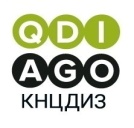                                                                 Пресс-релиз                               13.05.2021В два раза больше за последние пять лет стало  приверженных лечению людей с ВИЧ  в Казахстане  В третье воскресенье мая в мире отмечается Всемирный день памяти людей, умерших от СПИД. Проведение его в Казахстане во время пандемии COVID-19 – это еще одна возможность продемонстрировать готовность противодействовать дальнейшему распространению ВИЧ и коронавирусной инфекции, объединить усилия в борьбе с эпидемиями, повысить уровень осведомленности людей о ВИЧ-инфекции, выразить поддержку тем, кто живет с ВИЧ.За пять последних лет охват людей, живущих с ВИЧ (ЛЖВ) специальными антиретровирусными (АРВ) препаратами в стране увеличился с 43 до 73 процентов. Это значит, что преобладающее  большинство ЛЖВ в стране получают бесплатно препараты, которые необходимы для поддержания здоровья.- Для сохранения здоровья и обеспечения качественной жизни пациентам врачи совершенствуют схемы лечения, страна закупает более современные препараты. Инновацией последнего месяца стало внедрение во всех региональных Центрах СПИД доконтактной профилактики. Она успешно внедряется в мире по рекомендации ВОЗ в целях профилактики ВИЧ. Доконтактная профилактика позволяет получать АРВ-препараты не только ЛЖВ, но и людям с отрицательным статусом, включая сексуальных  партнеров ЛЖВ, дискордантные пары и  трансгендерных женщин, - рассказывает и.о. директора Казахского научного центра дерматологии и инфекционных заболеваний Министерства здравоохранения Республики Казахстан Асылхан Абишев.Казахстанские показатели выполнения  стратегии ЮНЭЙДС 90-90-90 на 1 мая 2021 года следующие:-83 процента людей, живущих с ВИЧ, знают свой статус,-73 процента из них  принимают АРВ-препараты,-84 процента их них имеют неопределяемую вирусную нагрузку.Одно из весомых достижений казахстанских специалистов – увеличение рождения здоровых детей женщинами с ВИЧ до 99,8 процентов. В связи с этим Казахстан в прошлом году  подал заявку в ВОЗ на получение сертификата об элиминации передачи ВИЧ от матери ребенку. Сегодня эпидемия ВИЧ-инфекции в Республике Казахстан находится в концентрированной стадии. С начала эпидемии зарегистрировано 41098 случаев ВИЧ-инфекции среди граждан страны. По сравнению с аналогичным периодом прошлого года отмечается снижение новых случаев ВИЧ-инфекции на 9,5 процентов. В последние годы отмечается рост полового пути передачи инфекции.Для справки. Впервые Всемирный день памяти людей, умерших от СПИД прошел в американском городе Сан-Франциско в 1983 году. Через несколько лет появился символ - красная ленточка, приколотая к одежде, а также разноцветные полотна - квилты, сшитые из лоскутков ткани. Целью проведения Всемирного дня памяти людей, умерших от СПИД является привлечение внимания мировой общественности к проблеме распространения ВИЧ, снижение стигмы и дискриминации.Пресс-служба КНЦДИЗ Контакт: Марина Максимова, +7 777 2254601   marina_maximova@rambler.ru                                                                      Баспасөз релизі                      13.05.2021Соңғы бес жылда Қазақстанда АИТВ-мен ауыратын адамдардың емделуге бейілділігі екі есеге көбейдіМамыр айының үшінші жексенбісінде Дүниежүзілік ЖИТС-тен қайтыс болған адамдарды еске алу күні атап өтіледі. Оны Қазақстанда COVID-19 пандемиясы кезінде өткізу – бұл АИТВ және коронавирустық инфекцияның одан әрі таралуына қарсы іс-қимыл жасауға дайын екендігін көрсетудің, эпидемиямен күресте күш-жігерді біріктірудің, адамдардың АИТВ-инфекциясы туралы хабардар болу деңгейін арттырудың, АИТВ-мен өмір сүретіндерге қолдау білдірудің тағы бір мүмкіндігі.Соңғы бес жылда елде АИТВ-мен өмір сүретін адамдарды (АӨА) арнайы антиретровирустық (АРВ) препараттармен қамту 43-тен 73 пайызға дейін артты. Бұл дегеніміз, елдегі АӨА басым көпшілігі денсаулықты сақтау үшін қажетті дәрі-дәрмектерді тегін алады.- Емделушілердің денсаулығын сақтау және сапалы өмір сүруін қамтамасыз ету үшін дәрігерлер емдеу тәсілдерін жетілдіруде, еліміз заманауи препараттарды сатып алуда. Соңғы айдың инновациясы ЖИТС-тың барлық өңірлік орталықтарында жанасуға дейінгі профилактиканы енгізу болды. Ол АИТВ-ның алдын алу мақсатында ДДҰ ұсынымы бойынша әлемде сәтті түрде енгізілуде. Жанасуға дейінгі профилактика АРВ-препараттарын тек АӨА ғана емес, сондай-ақ АИТВ теріс нәтижесі бар адамдарға, оның ішінде АӨА жыныстық серіктестеріне, дискордантты жұптар мен трансгендерлік әйелдерге де алуға мүмкіндік береді, - дейді Қазақстан Республикасы Денсаулық сақтау министрлігінің Қазақ дерматология және инфекциялық аурулар ғылыми орталығының директорының м. а. АсылханАбишев.2021 жылғы 1 мамырға ЮНЭЙДС 90-90-90 Стратегиясын орындаудың қазақстандық көрсеткіштері мынадай:- АИТВ-мен өмір сүретін адамдардың 83 пайызы өздерінің мәртебесін біледі,-олардың 73 пайызы АРВ препараттарын қабылдайды,-84 пайызында анықталмаған вирустық жүктеме бар.Қазақстандық мамандардың маңызды жетістіктерінің бірі – АИТВ-сы барәйелдердің дені сау баланы дүниеге әкелуінің 99,8 пайызға дейін артуы. Осыған байланысты Қазақстан өткен жылы ДДҰ-ға анадан балаға АИТВ-ның берілуін жою туралы сертификат алуға өтінім берді. Бүгінде Қазақстан Республикасында АИТВ-инфекциясының эпидемиясы шоғырланған сатыда тұр. Эпидемия басталғаннан бері ел азаматтары арасында АИТВ-инфекциясының 41098 жағдайы тіркелді. Өткен жылдың сәйкес кезеңімен салыстырғанда АИТВ-инфекциясыныңжаңа жағдайларының 9,5 пайызға төмендегені байқалады. Соңғы жылдары инфекцияның жыныстық жолмен берілуінің өсуі байқалды.Анықтама үшін. Алғаш рет Дүниежүзілік ЖИТС-тен қайтыс болған адамдарды еске алу күні 1983 жылы Американың Сан-Франциско қаласында аталып өтті. Бірнеше жылдан кейін символ пайда болды - киімге бекітілген қызыл бау, сондай-ақ матаның бөліктерінен тігілген түрлі-түсті квилттер. Дүниежүзілік ЖИТС-тен қайтыс  болған адамдарды еске алу күнін өткізудің мақсаты әлемдік қоғамдастықтың назарын АИТВ-ның таралу проблемасына аудару, стигма мен кемсітушілікті азайту болып табылады.ҚДИАҒО баспасөз қызметіБайланыс: Марина Максимова, +7 777 2254601   marina_maximova@rambler.ru 